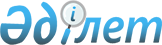 О внесении изменения в приказ Министра обороны Республики Казахстан от 3 апреля 2015 года № 170 "Об утверждении стандарта государственной услуги Министерства обороны Республики Казахстан "Подготовка граждан по военно-техническим и другим военным специальностям"
					
			Утративший силу
			
			
		
					Приказ Министра обороны Республики Казахстан от 22 января 2016 года № 21. Зарегистрирован в Министерстве юстиции Республики Казахстан 11 марта 2016 года № 13440. Утратил силу приказом Министра обороны Республики Казахстан от 14 марта 2017 года № 113 (вводится в действие по истечении десяти календарных дней после дня его первого официального опубликования)
      Сноска. Утратил силу приказом Министра обороны РК от 14.03.2017 № 113 (вводится в действие по истечении десяти календарных дней после дня его первого официального опубликования).
      В соответствии с пунктом 1 постановления Правительства Республики Казахстан от 8 сентября 2015 года № 756 "О внесении изменений и дополнений в постановление Правительства Республики Казахстан от 18 сентября 2013 года № 983 "Об утверждении реестра государственных услуг" ПРИКАЗЫВАЮ:
      1. Внести в приказ Министра обороны Республики Казахстан от 3 апреля 2015 года № 170 "Об утверждении стандарта государственной услуги Министерства обороны Республики Казахстан "Подготовка граждан по военно-техническим и другим военным специальностям" (зарегистрирован в Реестре государственной регистрации нормативных правовых актов Республики Казахстан за № 11536, опубликован в информационно-правовой системе "Әдiлет" 22 июля 2015 года) следующее изменение:
      стандарт государственной услуги "Подготовка граждан по военно-техническим и другим военным специальностям", утвержденный указанным приказом, изложить в редакции согласно приложению к настоящему приказу.
      2. Начальнику Департамента организационно-мобилизационной работы Генерального штаба Вооруженных Сил Республики Казахстан обеспечить:
      1) государственную регистрацию настоящего приказа в Министерстве юстиции Республики Казахстан;
      2) в течение десяти календарных дней после государственной регистрации настоящего приказа в Министерстве юстиции Республики Казахстан направление его копии в печатном и электронном виде на официальное опубликование в периодических печатных изданиях и информационно-правовой системе "Әділет", а также в Республиканский центр правовой информации для внесения в эталонный контрольный банк нормативных правовых актов Республики Казахстан;
      3) размещение настоящего приказа на веб-сайте Министерства обороны Республики Казахстан и на интранет-портале государственных органов;
      4) в течение десяти рабочих дней после государственной регистрации настоящего приказа в Министерстве юстиции Республики Казахстан представление в Юридический департамент Министерства обороны Республики Казахстан сведений об исполнении мероприятий, предусмотренных подпунктами 1), 2) и 3) пункта 2 настоящего приказа.
      3. Контроль за исполнением приказа возложить на первого заместителя Министра обороны – начальника Генерального штаба Вооруженных Сил Республики Казахстан.
      4. Приказ вводится в действие по истечению десяти календарных дней после дня его первого официального опубликования.
      "СОГЛАСОВАН"   
      Министр по инвестициям   
      и развитию Республики Казахстан   
      А. Исекешев   
      от 10 февраля 2016 года
      "СОГЛАСОВАН"   
      Министр национальной экономики   
      Республики Казахстан   
      Е. Досаев   
      от 29 января 2016 года Стандарт государственной услуги
"Подготовка граждан по военно-техническим и другим военным
специальностям"
1. Общие положения
      1. Государственная услуга "Подготовка граждан по военно-техническим и другим военным специальностям" (далее - государственная услуга).
      2. Стандарт государственной услуги разработан Министерством обороны Республики Казахстан.
      3. Государственная услуга оказывается Министерством обороны Республики Казахстан (далее – услугодатель).
      Прием документов и выдача результата оказания государственной услуги осуществляются через:
      1) Некоммерческое акционерное общество "Государственная корпорация "Правительство для граждан" (далее – государственная корпорация);
      2) местные органы военного управления (далее – МОВУ). 2. Порядок оказания государственной услуги
      4. Сроки оказания государственной услуги:
      при обращении в МОВУ или государственную корпорацию (день приема заявлений и документов не входит в срок оказания услуги):
      1) с момента сдачи пакета документов услугополучателем – 42 (сорок два) рабочих дня;
      2) максимально допустимое время ожидания для сдачи пакета документов – 15 (пятнадцать) минут;
      3) максимально допустимое время обслуживания услугополучателя – 15 (пятнадцать) минут.
      5. Форма оказания государственной услуги: бумажная.
      6. Результатом оказания государственной услуги является выдача услугополучателю сертификата о завершении обучения по программе подготовки военнообученного резерва или мотивированный отказ в выдаче сертификата о завершении обучения в соответствии с действующим законодательством.
      Форма предоставления результата оказания государственной услуги: бумажная.
      7. Государственная услуга оказывается физическим лицам на платной основе.
      За оказание государственной услуги взимается оплата за обучение, который в соответствии с калькуляцией стоимости подготовки обучаемого по программе военнообученного резерва составляет: 263 318 тенге.
      Оплата за обучение осуществляется в наличной и безналичной форме через банки второго уровня и организации, осуществляющие отдельные виды банковских операций.
      8. График работы:
      1) услугодатель – с понедельника по пятницу с 9.00 часов до 19.00 часов, перерыв на обед с 13.00 часов до 15.00 часов, кроме выходных и праздничных дней, согласно трудовому законодательству Республики Казахстан;
      2) МОВУ – с понедельника по пятницу с 9.00 часов до 18.00 часов, перерыв на обед с 13.00 часов до 15.00 часов. Прием заявлений и выдачу результатов оказания государственной услуги, с понедельника по пятницу с 9.00 часов до 17.30 часов, с перерывом на обед с 13.00 часов до 14.30 часов, кроме выходных и праздничных дней, согласно трудовому законодательству Республики Казахстан.
      Государственная услуга оказывается в порядке очереди, без предварительной записи и ускоренного обслуживания;
      3) государственной корпорации – с понедельника по субботу включительно, в соответствии с установленным графиком работы с 9.00 до 20.00 часов без перерыва на обед, за исключением выходных и праздничных дней, согласно трудовому законодательству Республики Казахстан.
      Прием осуществляется по месту регистрации услугополучателя, без ускоренного обслуживания, возможно бронирование электронной очереди посредством веб-портала "электронного правительства".
      9. Перечень документов, необходимых для оказания государственной услуги при обращении услугополучателя (либо его представителя по доверенности, заверенной нотариально):
      в МОВУ:
      1) заявление по форме согласно приложению 1 к настоящему стандарту государственной услуги;
      2) документ, удостоверяющий личность услугополучателя (для идентификации личности);
      3) воинский документ (приписное свидетельство или военный билет, для определения принадлежности к воинскому учету);
      4) копия документа об образовании (оригинал для сверки);
      5) справка об отсутствии судимости;
      6) карта медицинского освидетельствования о степени годности к воинской службе;
      7) квитанцию об оплате за обучение;
      в государственную корпорацию:
      1) заявление по форме согласно приложению 1 к настоящему стандарту государственной услуги;
      2) документ, удостоверяющий личность услугополучателя (для идентификации личности);
      3) воинский документ (приписное свидетельство или военный билет, для определения принадлежности к воинскому учету);
      4) копия документа об образовании (оригинал для сверки);
      5) справка об отсутствии судимости;
      6) карта медицинского освидетельствования о степени годности к воинской службе;
      7) квитанцию об оплате за обучение, в случае уведомления о зачислении на подготовку граждан по военно-техническим и другим военным специальностям полученного с МОВУ.
      При приеме документов через государственную корпорацию или МОВУ услугополучателю выдается расписка о приеме соответствующих документов.
      В государственной корпорации выдача готовых документов осуществляется на основании расписки о приеме соответствующих документов, при предъявлении документа, удостоверяющего личность (либо его представителя по нотариально заверенной доверенности).
      Государственная корпорация обеспечивает хранение результата в течение одного месяца, после чего передает их услугодателю для дальнейшего хранения. При обращении услугополучателя по истечении одного месяца, по запросу государственной корпорации услугодатель в течение одного рабочего дня направляет готовые документы в государственную корпорацию для выдачи услугополучателю.
      10. В случае представления услугополучателем неполного пакета документов согласно перечню, предусмотренному пунктом 9 настоящего стандарта государственной услуги, работник государственной корпорации отказывает в приеме заявления и выдает расписку об отказе в приеме документов по форме согласно приложению 2 к настоящему стандарту государственной услуги. 3. Порядок обжалования решений, действий (бездействия)
услугодателя и (или) его должностных лиц, государственной
корпорации и (или) их работников по вопросам оказания
государственных услуг
      11. Обжалование решений, действий (бездействия) услугодателя и (или) его должностных лиц, государственной корпорации и (или) их работников по вопросам оказания государственных услуг:
      1) жалоба подается на имя руководителя услугодателя по адресу, указанному на интернет-ресурсе Министерства обороны Республики Казахстан www.mod.gov.kz., либо на имя руководителя Министерства обороны Республики Казахстан по адресу: 010000, город Астана, улица Достык, дом 14.
      Жалоба подается в письменной форме по почте либо нарочно через канцелярию услугодателя, согласно графика работы.
      Подтверждением принятия жалобы является ее регистрация (штамп, входящий номер и дата) в канцелярии услугодателя, с указанием фамилии и инициалов лица, принявшего жалобу, срока и места получения ответа на поданную жалобу;
      2) жалоба на действия (бездействие) работника государственной корпорации направляется услугополучателем путем обращения к руководителю государственной корпорации по адресам и телефонам, указанным на интернет-ресурсе государственной корпорации: www.g2c.gov.kz.
      Подтверждением принятия жалобы в государственной корпорации, поступившей как нарочно, так и почтой, является ее регистрация (штамп, входящий номер и дата регистрации проставляются на втором экземпляре жалобы или в сопроводительном письме к жалобе). После регистрации жалоба направляется руководителю государственной корпорации для определения ответственного исполнителя и принятия соответствующих мер.
      Жалоба услугополучателя, поступившая в адрес услугодателя или государственной корпорации, подлежит рассмотрению в течение пяти рабочих дней со дня ее регистрации. Мотивированный ответ о результатах рассмотрения жалобы направляется услогополучателю по почте, либо выдается нарочно в канцелярии услугодателя.
      В случае несогласия с результатами оказанной государственной услуги услугополучатель может обратиться с жалобой в уполномоченный орган по оценке и контролю за качеством оказания государственных услуг.
      Жалоба услугополучателя, поступившая в адрес уполномоченного органа по оценке и контролю за качеством оказания государственных услуг, подлежит рассмотрению в течение пятнадцати рабочих дней со дня ее регистрации.
      12. В случаях несогласия с результатами оказанной государственной услуги, услугополучатель имеет право обратиться в суд в установленном законодательством Республики Казахстан порядке. 4. Иные требования с учетом особенностей оказания
государственной услуги, в том числе оказываемой в электронной
форме и через государственные корпорации
      13. Услугополучатель имеет возможность получения информации о статусе оказания государственной услуги в режиме удаленного доступа посредством справочной службы услугодателя, единого контакт-центра по вопросам оказания государственных услуг 1414.
      14. Адреса мест оказания государственной услуги размещены на интернет-ресурсе:
      1) www.mod.gov.kz;
      2) www.g2c.gov.kz.
      15. Информацию о порядке оказания государственной услуги можно получить по телефону единого контакт-центра: 1414.
      Форма      
      Начальнику _________________________________
      _____________________________________________
      от __________________________________________
      Ф.И.О. (при его наличии)
      проживающего по адресу:
      _____________________________________________
      тел._________________________________________ Заявление
      Прошу зачислить меня кандидатом для поступления в филиал
      Республиканского государственного казенного предприятия
      "Военно-техническая школа Министерства обороны Республики Казахстан".
      Прилагаю документы:
      _____________________________________________________________________
      _____________________________________________________________________
      _____________________________________________________________________
      _____________________________________________________________________
      _____________________________________________________________________
      _____________________________________________________________________
      Дата__________________
      Подпись ______________
      Форма      
                                 (Ф.И.О. (при его наличии) услугополучателя)
      ___________________________________    
      (адрес услугополучателя)           Расписка
об отказе в приеме документов
      Руководствуясь пунктом 2 статьи 20 Закона Республики Казахстан
      от 15 апреля 2013 года "О государственных услугах", отдел №____
      государственной корпорации (указать адрес) отказывает в приеме
      документов на оказание государственной услуги "Подготовка граждан по
      военно-техническим и другим военным специальностям" ввиду
      представления Вами неполного пакета документов согласно перечню,
      предусмотренному стандартом государственной услуги, а именно:
      Наименование отсутствующих документов:
      1) ____________________________________;
      2) ____________________________________;
      Настоящая расписка составлена в 2-х экземплярах, по одному для
      каждой стороны.
      Ф.И.О. (при его наличии) (работника
      государственной корпорации)                      (подпись)
      Исп. Ф.И.О. (при его наличии) ____________
      Тел.___________
      Получил: Ф.И.О. (при его наличии) / подпись услугополучателя
      "___"____________20__года.
					© 2012. РГП на ПХВ «Институт законодательства и правовой информации Республики Казахстан» Министерства юстиции Республики Казахстан
				
Министр обороны
Республики Казахстан
И. ТасмагамбетовУтвержден
приказом Министра обороны
Республики Казахстан
от 22 января 2016 года № 21Приложение 1
к стандарту государственной услуги
"Подготовка граждан по военно-техническим и
другим военным специальностям"Приложение 2
к стандарту государственной услуги
"Подготовка граждан по военно-техническим и
другим военным специальностям"